ที่ อว 0651.๒๑๐/                                                         	คณะวิศวกรรมศาสตร์และสถาปัตยกรรมศาสตร์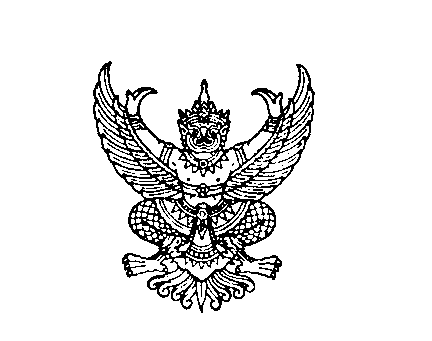 	มหาวิทยาลัยเทคโนโลยีราชมงคลตะวันออก                                                                          	เขตพื้นที่อุเทนถวาย                                                          	๒๒๕ ถนนพญาไท แขวงปทุมวัน เขตปทุมวัน           	กรุงเทพฯ ๑๐๓๓๐                                      	     เมษายน ๒๕๖6เรื่อง  ขอความอนุเคราะห์เป็นผู้ทรงคุณวุฒิตรวจสอบเครื่องมือการวิจัยเรียน  คุณ........... กรรมการผู้จัดการ บริษัท ............... จำกัดสิ่งที่ส่งมาด้วย  แบบสอบถามงานวิจัย จำนวน 1 ชุดด้วยนาย....................... รหัสนักศึกษา ................... นักศึกษาปริญญาโท หลักสูตรวิศวกรรมศาสตรมหาบัณฑิต สาขาวิชา........................ คณะวิศวกรรมศาสตร์และสถาปัตยกรรมศาสตร์ มหาวิทยาลัยเทคโนโลยีราชมงคลตะวันออก เขตพื้นที่อุเทนถวาย ได้ทำการค้นคว้าอิสระ เรื่อง “....................” โดยมี ........................ เป็นอาจารย์ที่ปรึกษาการค้นคว้าอิสระ เพื่อให้การจัดทำการค้นคว้าอิสระดำเนินไปด้วยความเรียบร้อย ใคร่ขอความอนุเคราะห์ท่าน
เป็นผู้ทรงคุณวุฒิตรวจสอบเครื่องมือการวิจัย และให้ข้อเสนอแนะแก่นักศึกษาเพื่อนำไปปรับปรุงพัฒนาเครื่องมือการวิจัย อันจะส่งผลให้ได้งานวิจัยที่มีคุณภาพและมีประโยชน์ต่อไป (ผู้ประสานงาน นาย....................... โทร
....................................)จึงเรียนมาเพื่อโปรดอนุเคราะห์ และขอขอบพระคุณเป็นอย่างสูงมา ณ โอกาสนี้ขอแสดงความนับถือ(ผู้ช่วยศาสตราจารย์ทองพูล ทาสีเพชร)คณบดีคณะวิศวกรรมศาสตร์และสถาปัตยกรรมศาสตร์ปฏิบัติราชการแทนอธิการบดีมหาวิทยาลัยเทคโนโลยีราชมงคลตะวันออกบัณฑิตศึกษา ฝ่ายวิชาการและวิจัย	โทร.  083-057-1164	สุมารินทร์ 	พิมพ์/ทานE-mail. sumarin_po@rmutto.ac.th	วันโชค 	ร่าง/ตรวจ 